SHOE CLINIC ATHLETE OF THE WEEK - WEEKLY WINNERS
has generously agreed to sponsor two 'Athletes of the Week' awards for the Track & Field Meetings throughout the 2018/2019 season.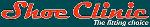 30th November 2019 Violette Perry Old Boys United Discus 44.13m (Personal Best) Shotput11.42m Ben Philips North Canterbury Shotput15.14mDiscus 49.50m23rd November 2019 Joshua BullPapanui TocHDiscus 48.49m (Personal Best) Pole Vault3.9m Long Jump 5.92m 16th - 17th November 2019Quinn Andis Old Boys United Under 18 Decathlon 5894 Points Zinan BennettPhoenix Under 18 300m Hurdles40.39 sec Jordan Annand Christ's College Under 20 Triple Jump 13.57m 9th November 2019 Chris Dryden Christchurch Avon 10000m (Wellington)30:29.39 (Personal Best)Helena Dinnissen Old Boys United 100m (Wind assisted) 12.52 secLong Jump (Wind assisted)5.91mTriple Jump12.10m (Personal Best)100m Hurdles (Wind assisted)14.92 sec 2nd November 2019John GerberPapanui TocH 60m 7.24 sec 100m 11.28 sec 200m 22.12 sec Claudia KnightPapanui TocHHigh Jump1.70m 26 October 2019Julia BurnhamChCh Old Boys United Long Jump5.13m100m 12.53m 300m Hurdles45.71sec Nikolas KiniChCh Old Boys United Discus60.60mShotput17.45m19th October 2019Eli Leifi ChCh Old Boys UnitedHigh Jump1.91mTiaan Whelpton 
ChCh Old Boys United100m10.61 sec 200m20.91 secTapenisa Havea  Lions Athletic Club100m 12.71 secShotput15.17mDiscus41.12m